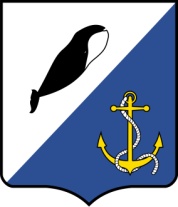 АДМИНИСТРАЦИЯ
ПРОВИДЕНСКОГО ГОРОДСКОГО ОКРУГА ПОСТАНОВЛЕНИЕВ соответствии с частью четвертой статьи 275 Трудового кодекса Российской Федерации, Федеральным законом от 25 декабря 2008 года № 273-ФЗ «О противодействии коррупции», Указом Президента Российской Федерации от 2 апреля 2013 года № 309 «О мерах по реализации отдельных положений Федерального закона «О противодействии коррупции», пунктом 2 Постановления Правительства Российской Федерации от 13 марта 2013 года № 207 «Об утверждении Правил проверки достоверности и полноты сведений о доходах, об имуществе и обязательствах имущественного характера, представляемых гражданами, претендующими на замещение должностей руководителей федеральных государственных учреждений (предприятий), и лицами, замещающими эти должности», Администрация Провиденского городского округапостановляет:Внести в постановление Администрации Провиденского муниципального района от 28 марта 2013 г. № 69 «Об утверждении Положения о порядке осуществления проверки достоверности и полноты сведений о доходах, расходах, об имуществе и обязательствах имущественного характера, представляемых гражданами, претендующими на замещение должностей руководителей муниципальных учреждений Провиденского городского округа, и лицами, замещающими эти должности» следующие изменения:Дополнить подпункт в) пункта 11 абзацем следующего содержания:	«Лицо, замещающее должность руководителя муниципального учреждения, за совершение коррупционных правонарушений несёт уголовную, административную, гражданско-правовую и дисциплинарную ответственность в соответствии с законодательством Российской Федерации.».2. Обнародовать настоящее постановление в информационно-телекоммуникационной сети «Интернет» на официальном сайте Провиденского городского округа www.provadm.ru. 3. Настоящее постановление вступает в силу со дня обнародования.4. Контроль за исполнением настоящего постановления возложить на организационно-правовое Управление (Рекун Д.В.).от12 апреля 2022 г.  №191пгт. ПровиденияО внесении изменений в постановление Администрации Провиденского муниципального района от 28 марта 2013 г. № 69 «Об утверждении Положения о порядке осуществления проверки достоверности и полноты сведений о доходах, расходах, об имуществе и обязательствах имущественного характера, представляемых гражданами, претендующими на замещение должностей руководителей муниципальных учреждений Провиденского городского округа, и лицами, замещающими эти должности Глава администрацииЕ.В. ПодлесныйПодготовила:Красикова Е.А.Согласовано:Рекун Д.В.Разослано: дело, УСП, УФЭиИОРазослано: дело, УСП, УФЭиИОРазослано: дело, УСП, УФЭиИО